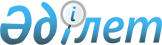 2020–2022 жылдарға арналған Қайыңды ауылдық округ бюджетін бекіту туралы
					
			Мерзімі біткен
			
			
		
					Ақтөбе облысы Темір аудандық мәслихатының 2020 жылғы 6 қаңтардағы № 431 шешімі. Ақтөбе облысының Әділет департаментінде 2020 жылғы 17 қаңтарда № 6743 болып тіркелді. Мерзімі өткендіктен қолданыс тоқтатылды
      Ескерту. 01.01.2020 бастап қолданысқа енгізіледі - осы шешімнің 8 тармағымен.
      Қазақстан Республикасының 2008 жылғы 4 желтоқсандағы Бюджет кодексінің 9–1 бабына және Қазақстан Республикасының 2001 жылғы 23 қаңтардағы "Қазақстан Республикасындағы жергілікті мемлекеттік басқару және өзін – өзі басқару туралы" Заңының 6 бабына сәйкес, Темір аудандық мәслихаты ШЕШІМ ҚАБЫЛДАДЫ:
      1. 2020 – 2022 жылдарға арналған Қайыңды ауылдық округ бюджеті тиісінше 1, 2 және 3–қосымшаларға сәйкес, оның ішінде 2020 жылға мынадай көлемдерде бекітілсін:
      1) кірістер 59 884 мың теңге:
      салықтық түсімдер 1 308 мың теңге;
      салықтық емес түсімдер 800 мың теңге;
      трансферттер түсімдері 57 776 мың теңге;
      2) шығындар 59 884 мың теңге;
      3) таза бюджеттік кредиттеу 0 теңге:
      бюджеттік кредиттер 0 теңге;
      бюджеттік кредиттерді өтеу 0 теңге;
      4) қаржы активтерімен жасалатын операциялар бойынша сальдо 0 теңге;
      5) бюджет тапшылығы(профицит) 0 теңге;
      6) бюджет тапшылығын қаржыландыру (профицитін пайдалану) 0 теңге.
      Ескерту. 1 тармаққа өзгерістер енгізілді - Ақтөбе облысы Темір аудандық мәслихатының 01.04.2020 № 465 (01.01.2020 бастап қолданысқа енгізіледі); 15.09.2020 № 519 (01.01.2020 бастап қолданысқа енгізіледі); 20.11.2020 № 540 (01.01.2020 бастап қолданысқа енгізіледі) шешімдерімен.


      2. Қайыңды ауылдық округ бюджетінің кірісіне мыналар есептелетін болып ескерілсін:
      салықтық түсімдер:
      табыс салығы, оның ішінде:
      жеке табыс салығы;
      меншікке салынатын салықтар оның ішінде:
      мүлікке салынатын салықтар;
      жер салығы;
      көлік құралдарына салынатын салық;
      салықтық емес түсімдер:
      мемлекеттік меншіктен түсетін кірістер, оның ішінде:
      мемлекет меншігіндегі мүлікті жалға беруден түсетін кірістер;
      басқа да салықтық емес түсімдер.
      3. 2020 жылғы 1 қаңтардан бастап:
      1) жалақының ең төменгі мөлшері 42 500 теңге;
      2) жәрдемақыларды және өзге де әлеуметтiк төлемдердi есептеу, сондай-ақ Қазақстан Республикасының заңнамасына сәйкес, айыппұл санкцияларын, салықтарды және басқа да төлемдердi қолдану үшiн айлық есептiк көрсеткiш 2 651 теңге;
      3) базалық әлеуметтік төлемдердің мөлшерін есептеу үшін ең төмен күнкөріс деңгейінің шамасы 31 183 теңге;
      2020 жылғы 1 сәуірден бастап:
      1) жәрдемақыларды және өзге де әлеуметтiк төлемдердi есептеу, сондай-ақ Қазақстан Республикасының заңнамасына сәйкес айыппұл санкцияларын, салықтарды және басқа да төлемдердi қолдану үшiн айлық есептiк көрсеткiш 2 778 теңге;
      2) базалық әлеуметтiк төлемдердiң мөлшерлерiн есептеу үшiн ең төмен күнкөрiс деңгейiнiң шамасы 32 668 теңге белгіленгені ескерілсін және басшылыққа алынсын.
      Ескерту. 3-тармақ жаңа редакцияда - Ақтөбе облысы Темір аудандық мәслихатының 15.09.2020 № 519 шешімімен (01.01.2020 бастап қолданысқа енгізіледі).


      4. Темір аудандық мәслихатының 2019 жылғы 25 желтоқсандағы № 409 "2020 – 2022 жылдарға арналған Темір аудандық бюджетін бекіту туралы" шешіміне сәйкес аудандық бюджеттен Қайыңды ауылдық округ бюджетіне берілген субвенция көлемі 2020 жылға 27 673 мың теңге сомасында көзделген.
      5. 2020 жылға арналған Қайыңды ауылдық округ бюджетте республикалық бюджеттен ағымдағы нысаналы трансферттердің түсімдеріі көзделгені ескерілсін:
      мемлекеттік мектепке дейінгі білім беру ұйымдары педагогтерінің еңбегіне ақы төлеуді ұлғайтуға 2 480 мың теңге;
      мемлекеттік мектепке дейінгі білім беру ұйымдарының педагогтеріне біліктілік санаты үшін қосымша ақы төлеуге 215 мың теңге;
      Ағымдағы нысаналы трансферттердің аталған сомаларын бөлу Қайыңды ауылдық округі әкімінің шешімі негізінде айқындалады.
      6. 2020 жылға арналған Қайыңды ауылдық округ бюджетте облыстық бюджеттен ағымдағы нысаналы трансферттердің түсімдері ескерілсін:
      мектепке дейінгі білім беру ұйымдарына видеобақылау камераларын орнатуға 780 мың теңге;
      атаулы әлеуметтік көмек алатын мектепке дейінгі білім беру ұйымдарында тамақтану ақысын төмендетуге 0 мың теңге;
      мектепке дейінгі білім беру ұйымдарында мемлекеттік білім беру тапсырысын іске асыруға (экологиялық) 2 300 мың теңге;
      мектепке дейінгі білім беру ұйымдарының педагог қызметкерлерінің жыл сайынғы ақылы еңбек демалысының ұзақтығы 42 күнтізбелік күнінен 56 күнге дейін ұлғайтуға 140 мың теңге;
      мектепке дейінгі білім беру ұйымдарында мемлекеттік білім беру тапсырысын іске асыруға 8 640 мың теңге.
      Ағымдағы нысаналы трансферттердің сомаларын бөлу Қайыңды ауылдық округі әкімінің шешімі негізінде айқындалады.
      Ескерту. 6 тармаққа өзгерістер енгізілді - Ақтөбе облысы Темір аудандық мәслихатының 20.11.2020 № 540 шешімімен (01.01.2020 бастап қолданысқа енгізіледі).


      6-1. 2020 жылға арналған Қайыңды ауылдық округі бюджетінде аудандық бюджеттен 15 548 мың теңге сомасында ағымдағы нысаналы трансферт түсімі ескерілсін.
      Ағымдағы нысаналы трансферттің аталған сомасын бөлу Қайыңды ауылдық округ әкімінің шешімі негізінде айқындалады.
      Ескерту. 6-1 тармақпен толықтырылды - Ақтөбе облысы Темір аудандық мәслихатының 01.04.2020 № 465 (01.01.2020 бастап қолданысқа енгізіледі); өзгерістер енгізілді - Ақтөбе облысы Темір аудандық мәслихатының 15.09.2020 № 519 (01.01.2020 бастап қолданысқа енгізіледі); 20.11.2020 № 540 (01.01.2020 бастап қолданысқа енгізіледі) шешімдерімен.


      7. "Темір аудандық мәслихатының аппараты" мемлекеттік мекемесіне заңнамада белгіленген тәртіппен осы шешімді Ақтөбе облысының Әділет департаментінде мемлекеттік тіркеуді қамтамасыз етсін.
      8. Осы шешім 2020 жылдың 1 қаңтарынан бастап қолданысқа енгізіледі. 2020 жылға арналған Қайыңды ауылдық округ бюджеті
      Ескерту. 1 қосымша жаңа редакцияда - Ақтөбе облысы Темір аудандық мәслихатының 20.11.2020 № 540 шешімімен (01.01.2020 бастап қолданысқа енгізіледі). 2021 жылға арналған Қайыңды ауылдық округ бюджеті 2022 жылға арналған Қайыңды ауылдық округ бюджеті
					© 2012. Қазақстан Республикасы Әділет министрлігінің «Қазақстан Республикасының Заңнама және құқықтық ақпарат институты» ШЖҚ РМК
				
      Темір аудандық 
мәслихатының сессия төрағасы 

Ж. Кожагулов

      Темір аудандық 
мәслихатының хатшысы 

Б. Избасов
Темір аудандық мәслихатының 2020 жылғы 6 қаңтары № 431 шешіміне 1-қосымша
Санаты
Санаты
Санаты
Санаты
Сомасы 
(мың теңге)
Сыныбы
Сыныбы
Сыныбы
Сомасы 
(мың теңге)
Кші сыныбы
Кші сыныбы
Сомасы 
(мың теңге)
Атауы
Сомасы 
(мың теңге)
I. Кірістер
59 884
1
Салықтық түсімдер
1 308
01
Табыс салығы
170
2
Жеке табыс салығы
170
04
Меншiкке салынатын салықтар
1 138
1
Мүлiкке салынатын салықтар
13
3
Жер салығы
55
4
Көлiк құралдарына салынатын салық
1 070
2
Салықтық емес түсiмдер
800
06
Басқа да салықтық емес түсiмдер
800
1
Басқа да салықтық емес түсiмдер
800
4
Трансферттердің түсімдері
57 776
02
Мемлекеттiк басқарудың жоғары тұрған органдарынан түсетiн трансферттер
57 776
3
Аудандардың (облыстық маңызы бар қаланың) бюджетінен трансферттер
57 776
Функкционалдық топ
Функкционалдық топ
Функкционалдық топ
Функкционалдық топ
Функкционалдық топ
Сомасы 
(мың теңге)
Кіші функция
Кіші функция
Кіші функция
Кіші функция
Сомасы 
(мың теңге)
ББ әкімшісі
ББ әкімшісі
ББ әкімшісі
Сомасы 
(мың теңге)
Бағдарлама
Бағдарлама
Сомасы 
(мың теңге)
Атауы
Сомасы 
(мың теңге)
II. Шығындар
59 884
01
Жалпы сипаттағы мемлекеттiк қызметтер 
25 031
1
Мемлекеттiк басқарудың жалпы функцияларын орындайтын өкiлдi, атқарушы және басқа органдар
25 031
124
Аудандық маңызы бар қала, ауыл, кент, ауылдық округ әкімінің аппараты
25 031
001
Аудандық маңызы бар қала, ауыл, кент, ауылдық округ әкімінің қызметін қамтамасыз ету жөніндегі қызметтер
23 991
022
Мемлекеттік органның күрделі шығыстары
1 040
04
Бiлiм беру 
17 138
1
Мектепке дейінгі тәрбие және оқыту
17 138
124
Аудандық маңызы бар қала, ауыл, кент, ауылдық округ әкімінің аппараты
17 138
041
Мектепке дейінгі білім беру ұйымдарында мемлекеттік білім беру тапсырысын іске асыру
17 138
07
Тұрғын үй-коммуналдық шаруашылық
5 881
3
Елді-мекендерді көркейту
5 881
124
Аудандық маңызы бар қала, ауыл, кент, ауылдық округ әкімінің аппараты
5 881
008
Елді мекендердегі көшелерді жарықтандыру
3 101
009
Елді мекендердің санитариясын қамтамасыз ету
280
011
Елді мекендерді абаттандыру мен көгалдандыру
2 500
13
Басқалар
11 834
9
Басқалар
11 834
124
Аудандық маңызы бар қала, ауыл, кент, ауылдық округ әкімінің аппараты
11 834
040
Өңірлерді дамытудың 2025 жылға дейінгі мемлекеттік бағдарламасы шеңберінде өңірлерді экономикалық дамытуға жәрдемдесу бойынша шараларды іске асыруға ауылдық елді мекендерді жайластыруды шешуге арналған іс-шараларды іске асыру
11 834
ІІІ.Таза бюджеттік кредиттеу
0
Бюджеттік кредиттер
0
Санаты
Санаты
Санаты
Санаты
Сомасы 
(мың теңге)
Сыныбы
Сыныбы
Сыныбы
Сомасы 
(мың теңге)
Кші сыныбы
Кші сыныбы
Сомасы 
(мың теңге)
Атауы
Сомасы 
(мың теңге)
5
Бюджеттік кредиттерді өтеу
0
01
Бюджеттік кредиттерді өтеу
0
1
Мемлекеттік бюджеттен берілген бюджеттік кредиттерді өтеу
0
Функкционалдық топ
Функкционалдық топ
Функкционалдық топ
Функкционалдық топ
Функкционалдық топ
Сомасы 
(мың теңге)
Кіші функция
Кіші функция
Кіші функция
Кіші функция
Сомасы 
(мың теңге)
ББ әкімшісі
ББ әкімшісі
ББ әкімшісі
Сомасы 
(мың теңге)
Бағдарлама
Бағдарлама
Сомасы 
(мың теңге)
Атауы
Сомасы 
(мың теңге)
IV. Қаржы активтерімен жасалатын операциялар бойынша сальдо
0
V. Бюджет тапшылығы
0 
VІ. Бюджет тапшылығын қаржыландыру
0
Санаты
Санаты
Санаты
Санаты
Сомасы 
(мың теңге)
Сыныбы
Сыныбы
Сыныбы
Сомасы 
(мың теңге)
Кші сыныбы
Кші сыныбы
Сомасы 
(мың теңге)
Атауы
Сомасы 
(мың теңге)
8
Бюджет қаражатының пайдаланылатын қалдықтары
0
01
Бюджет қаражаты қалдықтары
0
1
Бюджет қаражатының бос қалдықтары
0Темір аудандық мәслихатының 2020 жылғы 6 қаңтардағы № 431 шешіміне 2- қосымша
Санаты
Сыныбы
Кіші сыныбы
Атауы
Атауы
Сомасы (мың теңге)
I. Кірістер
I. Кірістер
28 304
1
Салықтық түсімдер
Салықтық түсімдер
2 445
1
01
Табыс салығы
Табыс салығы
15
1
01
2
Жеке табыс салығы
Жеке табыс салығы
15
1
04
Меншiкке салынатын салықтар
Меншiкке салынатын салықтар
2 430
1
04
1
Мүлiкке салынатын салықтар
Мүлiкке салынатын салықтар
200
1
04
3
Жер салығы
Жер салығы
160
1
044
4
Көлiк құралдарына салынатын салық
Көлiк құралдарына салынатын салық
2 070
2
Салықтық емес түсiмдер
Салықтық емес түсiмдер
490
01
7
Мемлекеттік меншіктен түсетін кірістер
Мемлекеттік меншіктен түсетін кірістер
250
5
Мемлекет меншігіндегі мүлікті жалға беруден түсетін кірістер
Мемлекет меншігіндегі мүлікті жалға беруден түсетін кірістер
250
2
06
Басқа да салықтық емес түсiмдер
Басқа да салықтық емес түсiмдер
240
2
06
1
Басқа да салықтық емес түсiмдер
Басқа да салықтық емес түсiмдер
240
4
Трансферттердің түсімдері
Трансферттердің түсімдері
25 369
4
02
Мемлекеттiк басқарудың жоғары тұрған органдарынан түсетiн трансферттер
Мемлекеттiк басқарудың жоғары тұрған органдарынан түсетiн трансферттер
25 369
3
Ауданның (облыстық маңызы бар қаланың) бюджетінен трансферттер
Ауданның (облыстық маңызы бар қаланың) бюджетінен трансферттер
25 369
Функционалдық топ
Кіші функция
ББ әкімшісі
Бағдарлама
Атауы
Сомасы (мың теңге)
II. Шығындар
28 304
01
Жалпы сипаттағы мемлекеттiк қызметтер 
20 025
1
Мемлекеттiк басқарудың жалпы функцияларын орындайтын өкiлдi, атқарушы және басқа органдар
20 025
124
Аудандық маңызы бар қала, ауыл, кент, ауылдық округ әкімінің аппараты
20 025
001
Аудандық маңызы бар қала, ауыл, кент, ауылдық округ әкімінің қызметін қамтамасыз ету жөніндегі қызметтер
19 825
022
Мемлекеттік органның күрделі шығыстары
200
04
Бiлiм беру
3 159
1
Мектепке дейінгі тәрбие және оқыту
3 159
124
Аудандық маңызы бар қала, ауыл, кент, ауылдық округ әкімінің аппараты
3 159
041
Мектепке дейінгі білім беру ұйымдарында мемлекеттік білім беру тапсырысын іске асыруға
3 159
07
Тұрғын үй-коммуналдық шаруашылық
2 320
3
Елді-мекендерді көркейту
2 320
124
Аудандық маңызы бар қала, ауыл, кент, ауылдық округ әкімінің аппараты
2 320
008
Елді мекендердегі көшелерді жарықтандыру
1 220
009
Елді мекендердің санитариясын қамтамасыз ету
300
011
Елді мекендерді абаттандыру мен көгалдандыру
800
13
Басқалар
2 800
9
Басқалар
2 800
124
Аудандық маңызы бар қала, ауыл, кент, ауылдық округ әкімінің аппараты
2 800
040
Өңірлерді дамытудың 2025 жылға дейінгі бағдарламасы шеңберінде өңірлерді экономикалық дамытуға жәрдемдесу бойынша шараларды іске асыруға ауылдық елді мекендерді жайластыруды шешуге арналған іс-шараларды іске асыру
2 800
ІІІ.Таза бюджеттік кредиттеу
0
Бюджеттік кредиттер
0
Санаты
Сыныбы
Кіші сыныбы
Атауы
Атауы
Сомасы (мың теңге)
5
Бюджеттік кредиттерді өтеу
Бюджеттік кредиттерді өтеу
0
01
Бюджеттік кредиттерді өтеу
Бюджеттік кредиттерді өтеу
0
1
Мемлекеттік бюджеттен берілген бюджеттік кредиттерді өтеу
Мемлекеттік бюджеттен берілген бюджеттік кредиттерді өтеу
0
Функционалдық топ
Кіші функция
ББ әкімшісі
Бағдарлама
Атауы
Сомасы (мың теңге)
IV. Қаржы активтерімен жасалатын операциялар бойынша сальдо
0
V. Бюджет тапшылығы
0
VІ. Бюджет тапшылығын қаржыландыру
0
Санаты
Сыныбы
Кіші сыныбы
Атауы
Атауы
Сомасы (мың теңге)
8
Бюджет қаражатының пайдаланылатын қалдықтары
Бюджет қаражатының пайдаланылатын қалдықтары
0
01
Бюджет қаражаты қалдықтары
Бюджет қаражаты қалдықтары
0
1
Бюджет қаражатының бос қалдықтары
Бюджет қаражатының бос қалдықтары
0Темір аудандық мәслихатының2020 жылғы 6 қаңтардағы№ 431 шешіміне 3-қосымша
Санаты
Сыныбы
Кіші сыныбы
Атауы
Атауы
Сомасы (мың теңге)
I. Кірістер
I. Кірістер
30 592
1
Салықтық түсімдер
Салықтық түсімдер
2 555
1
01
Табыс салығы
Табыс салығы
15
1
01
2
Жеке табыс салығы
Жеке табыс салығы
15
1
04
Меншiкке салынатын салықтар
Меншiкке салынатын салықтар
2 540
1
04
1
Мүлiкке салынатын салықтар
Мүлiкке салынатын салықтар
220
1
04
3
Жер салығы
Жер салығы
180
1
044
4
Көлiк құралдарына салынатын салық
Көлiк құралдарына салынатын салық
2 140
2
Салықтық емес түсiмдер
Салықтық емес түсiмдер
600
01
7
Мемлекеттік меншіктен түсетін кірістер
Мемлекеттік меншіктен түсетін кірістер
300
5
Мемлекет меншігіндегі мүлікті жалға беруден түсетін кірістер
Мемлекет меншігіндегі мүлікті жалға беруден түсетін кірістер
300
2
06
Басқа да салықтық емес түсiмдер
Басқа да салықтық емес түсiмдер
300
2
06
1
Басқа да салықтық емес түсiмдер
Басқа да салықтық емес түсiмдер
300
4
Трансферттердің түсімдері
Трансферттердің түсімдері
27 437
4
02
Мемлекеттiк басқарудың жоғары тұрған органдарынан түсетiн трансферттер
Мемлекеттiк басқарудың жоғары тұрған органдарынан түсетiн трансферттер
27 437
3
Ауданның (облыстық маңызы бар қаланың) бюджетінен трансферттер
Ауданның (облыстық маңызы бар қаланың) бюджетінен трансферттер
27 437
Функционалдық топ
Кіші функция
ББ әкімшісі
Бағдарлама
Атауы
Сомасы (мың теңге)
II. Шығындар
30 592
01
Жалпы сипаттағы мемлекеттiк қызметтер 
20 633
1
Мемлекеттiк басқарудың жалпы функцияларын орындайтын өкiлдi, атқарушы және басқа органдар
20 633
124
Аудандық маңызы бар қала, ауыл, кент, ауылдық округ әкімінің аппараты
20 633
001
Аудандық маңызы бар қала, ауыл, кент, ауылдық округ әкімінің қызметін қамтамасыз ету жөніндегі қызметтер
20 383
022
Мемлекеттік органның күрделі шығыстары
250
04
Бiлiм беру
3 159
1
Мектепке дейінгі тәрбие және оқыту
3 159
124
Аудандық маңызы бар қала, ауыл, кент, ауылдық округ әкімінің аппараты
3 159
041
Мектепке дейінгі білім беру ұйымдарында мемлекеттік білім беру тапсырысын іске асыруға
3 159
07
Тұрғын үй-коммуналдық шаруашылық
3 800
3
Елді-мекендерді көркейту
3 800
124
Аудандық маңызы бар қала, ауыл, кент, ауылдық округ әкімінің аппараты
3 800
008
Елді мекендердегі көшелерді жарықтандыру
1 400
009
Елді мекендердің санитариясын қамтамасыз ету
400
011
Елді мекендерді абаттандыру мен көгалдандыру
2 000
13
Басқалар
3 000
9
Басқалар
3 000
124
Аудандық маңызы бар қала, ауыл, кент, ауылдық округ әкімінің аппараты
3 000
040
Өңірлерді дамытудың 2025 жылға дейінгі бағдарламасы шеңберінде өңірлерді экономикалық дамытуға жәрдемдесу бойынша шараларды іске асыруға ауылдық елді мекендерді жайластыруды шешуге арналған іс-шараларды іске асыру
3 000
ІІІ.Таза бюджеттік кредиттеу
0
Бюджеттік кредиттер
0
Санаты
Сыныбы
Кіші сыныбы
Атауы
Атауы
Сомасы (мың теңге)
5
Бюджеттік кредиттерді өтеу
Бюджеттік кредиттерді өтеу
0
01
Бюджеттік кредиттерді өтеу
Бюджеттік кредиттерді өтеу
0
1
Мемлекеттік бюджеттен берілген бюджеттік кредиттерді өтеу
Мемлекеттік бюджеттен берілген бюджеттік кредиттерді өтеу
0
Функционалдық тобы
Кіші функция
ББ әкімшісі
Бағдарлама
Атауы
Сомасы (мың теңге)
IV. Қаржы активтерімен жасалатын операциялар бойынша сальдо
0
V. Бюджет тапшылығы
0
VІ. Бюджет тапшылығын қаржыландыру
0
Санаты
Сыныбы
Кіші сыныбы
Атауы
Атауы
Сомасы (мың теңге)
8
Бюджет қаражатының пайдаланылатын қалдықтары
Бюджет қаражатының пайдаланылатын қалдықтары
0
01
Бюджет қаражаты қалдықтары
Бюджет қаражаты қалдықтары
0
1
Бюджет қаражатының бос қалдықтары
Бюджет қаражатының бос қалдықтары
0